Klasa 1TGAWytwarzanie wyrobów odzieżowychTemat: Poszewki ozdobne

1. Zaprojektuj ozdobną, patchworkową poszewkę na jaśka (wielkość rysunku 15cmx15cm  na kartce A4).
2. Zaproponuj kolorystykę materiałów, ewentualnie wzór tkaniny ( które należ uwzględnić na rysunku).
3. Narysuj przekroje poszewki (tak, jak do szytej poszewki w szkole), na kartce poniżej projektu.

Źródła: podręcznik "Techniki szycia odzieży", Wikipedia (definicja, historia, rodzaje, techniki wykonania patchworków),
ABC patchwork.pl, i inne źródła w Internecie. 

Wykonaną pracę zeskanuj lub zrób zdjęcie i wyślij nauczycielowi.MatematykaZadania na 3 tydzień  1TGAPrzekształcenia wykresów funkcji - wzoryProszę wejść na stronę https://www.matemaks.pl/przesuniecia-wykresow-funkcji.html.Proszę rozwiązać zadania z tej strony (wyżej punktowane), lub przepisać wytłumaczone przykłady.Proszę wejść  również na You Tube na stronę matemaks „Podaj wzór wykresu symetrycznego względem osi OY do wykresu funkcji f(x)=4^x-2” i napisać wytłumaczony przykład.Zdjęcie z zadań należy przesłać najpóźniej do 4 kwietnia.Dorota MądryChemia (nauczanie indywidualne Iza)(Zał. w pdf.)Pracownia modelowania 1. Oblicz szerokość klina dla spódnicy z 4 klinów dla rozmiaru:ZWo-164ot- 76  obt-1042. Oblicz szerokość zaszewek ( przodu, tyłu, boku) w spódnicy podstawowej dla rozmiaru: ZWo-170    ot-80            obt-1083. Jakie wymiary są niezbędne do wykonania siatki konstrukcyjnej spódnicy. Źródło :podręcznik „ Modelowanie form odzieży”załącznik 1,2Odpowiedzi na  powyższe zadania proszę przesłać do nauczycielek z którymi macie pracownię modelowaniana adresy :zso1pzawodowethatala68@gmail.comzso1zawodowe.mwlazlo@gmail.comOdpowiedzi należy przesłać do 31.03załącznik 1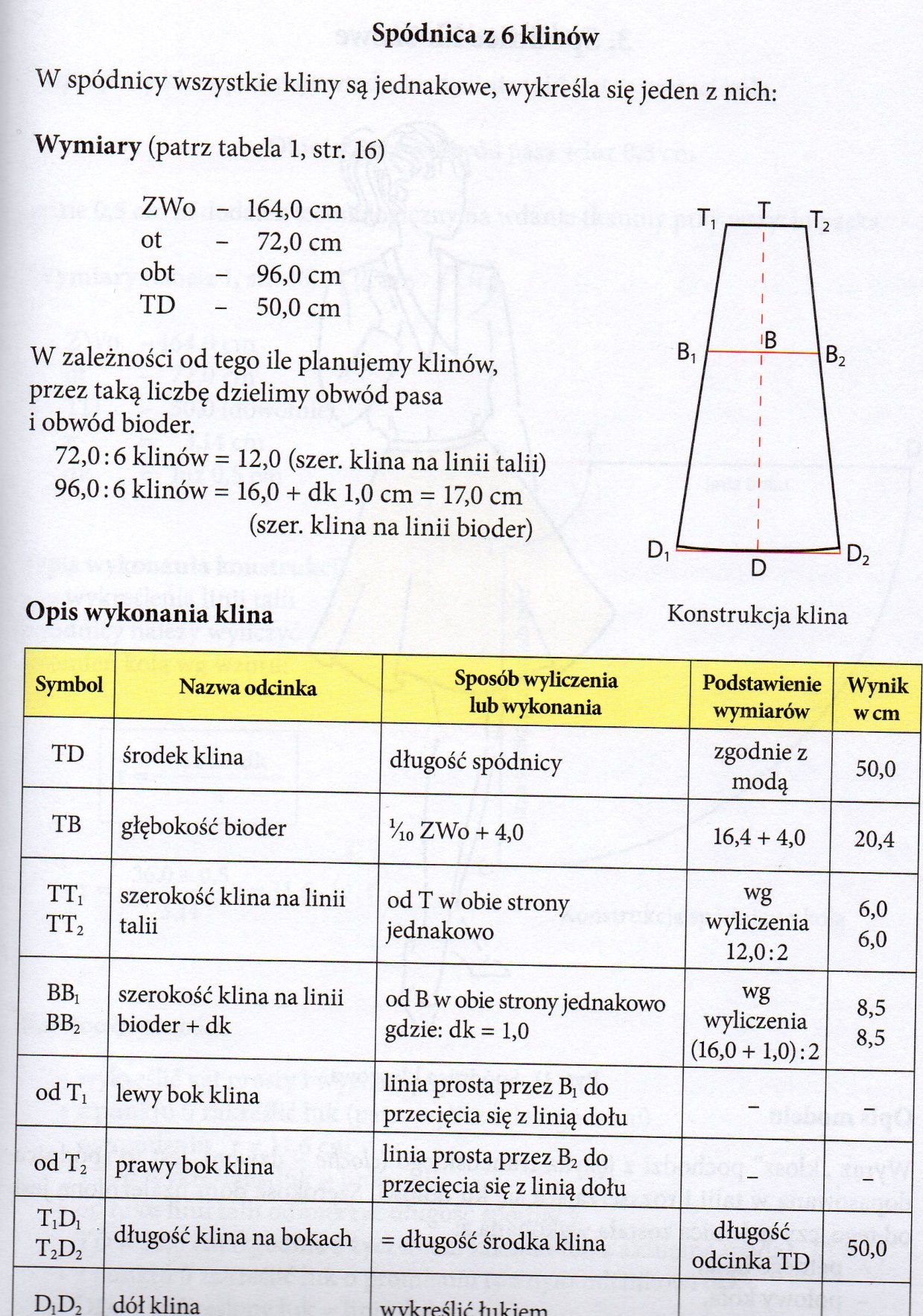 załącznik 2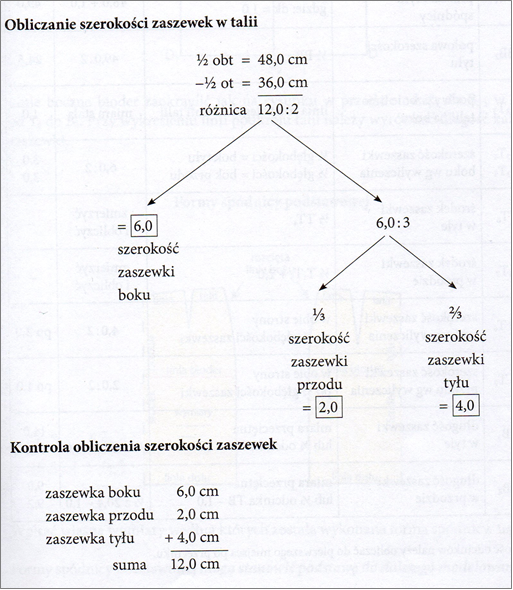 